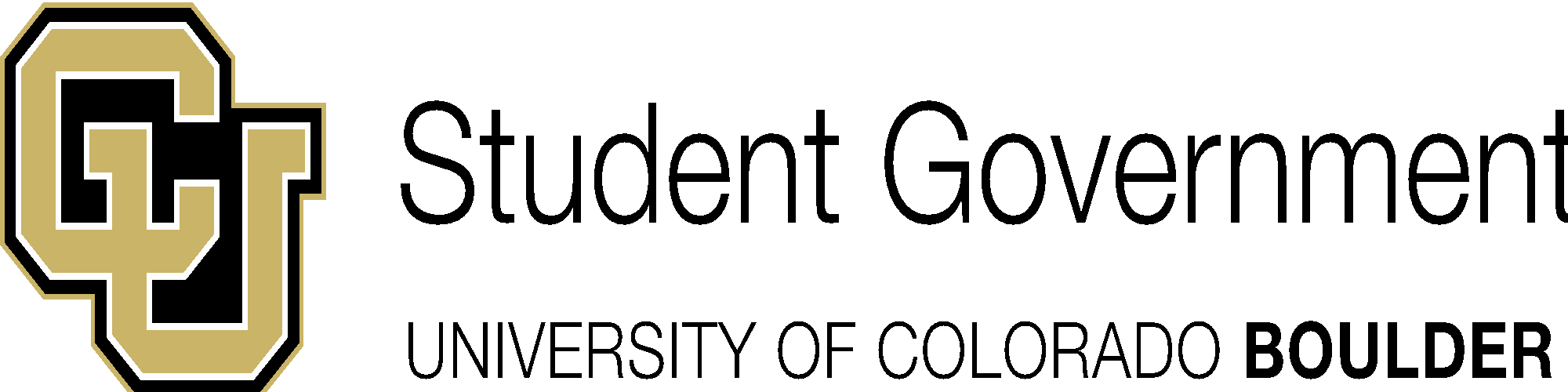 University of Colorado Student GovernmentLegislative Council23 September 2013				79 LCR 06 — Flood Recognition			Sponsored By:     	Marco Dorado		President of External Affairs	Ellie Roberts		President of Internal Affairs    	Chris Schaefbauer		President of Student Affairs	Wesley Montag		President of Legislative Council	David Bretl		Representative at Large	Juedon Kebede		Representative at Large	Joe Putnik		Representative at Large	Ashley Prince		Representative at Large	Brianna Majewski		Representative at Large	Eileen Sherman		Representative at Large	Chelsea Canada		Arts and Sciences Co-Senator	Tony Veiller		Arts and Sciences Co-Senator	Taylor Werges		Business Co-Senator	Anna Henderson		Education Co-Senator	Lindsey Reid		Education Co-Senator	Jon Fearer		Engineering Co-Senator	Ben Zatz		Engineering Co-Senator	Spencer Kalata		Environment Design Co-Senator	Kelsey Cody		Graduate Co-Senator	Tara Gilboa		Graduate Co-Senator	Catherine Bogart		Journalism Co-Senator	Dylan Roberts		Law School Co-Senator	Eden Rolland		Law School Co-Senator	Ryan Farris		Music School Co-Senator	Brookes Pennell		Music School Co-Senator	Danielle Watkins-Green		Environmental BoardAuthored By:          Chris Schaefbauer		President of Student AffairsA resolution to recognize the hard work of emergency responders, community members, students and University staff and administration in their response to the Colorado Floods of 2013Resolution HistoryOn Wednesday, September 11th, 2013, after several days of intermittent rain, a major storm cell moved into the Boulder and surrounding areas carrying huge amounts of rain. By the end of the day on Friday, September 13th, Boulder had received 14.71 inches of rain. This caused the Boulder creek and other creeks and streams to overflow into the surrounding community. The sheer amount of rainfall and overflowing creeks flooded streets, homes, and buildings. Students were evacuated from graduate and family housing and other areas of Boulder. Emergency responders immediately began working to address urgent needs and the city and university enacted emergency plans to try and mitigate as much damage to life and property as possible. University staff and administrators were called to campus to communicate on-going hazards to students and assess impacts to campus infrastructure. Staff from Housing and Dining Services worked tirelessly, many over 36 hours straight, in order to monitor the situation, meet urgent needs of the students, provide meals on-campus, and help evacuate graduate and family housing north of Boulder Creek. After the rains subsided, the community came together to help those impacted. Students offered their homes to displaced friends and neighbors. Community members and students formed groups, like Boulder Flood Relief, to assess needs and coordinate recovery action. Student Affairs developed the Flood Assistance Program to help students replace damaged textbooks, pay for meals, and provide temporary housing in local hotels.  This is just a snapshot of the outpouring of community support after the flood.Resolution SummaryDuring and after the 2013 Colorado Floods, first responders, university staff and administrators, community members, and students acted to mitigate the impact of the flood on our community and begin the long process of recovery. We honor the dedication of these individuals and formally thank them for their commitment to the University of Colorado student body and the Boulder community. Whereas, over 17.15 inches of rain fell between Monday, September 9th and Monday, September 16th;Whereas, at least 902 homes in the Boulder area were either destroyed or received major damage;Whereas, University of Colorado Boulder administration and staff acted quickly to ensure the safety of the student body as well as the campus community;Whereas, University of Colorado Boulder staff evacuated graduate and family housing north of Boulder Creek;Whereas, hundreds of CU students have supported their community by cleaning up and repairing impacted homes, streets, and buildings;Whereas, CU students have offered their homes as temporary housing for displaced friends and neighbors;Whereas, the University of Colorado Boulder was closed for 2 days;THEREFORE BE IT RESOLVED by the University of Colorado Student Government that:Section 1: The students of the University of Colorado Boulder recognize and honor the hard work and commitment of first responders during the 2013 Colorado Floods.Section 2: The students of the University of Colorado Boulder recognize and thank the following University of Colorado Boulder staff members and departments for their tireless work and determination to protect students and the campus:	Housing and Dining Services (HDS)	University Police Department (CUPD)	Alfred Flores and the staff that support Graduate and Family Housing	Facilities Management	Susan Stafford and the staff of Off-Campus Housing & Neighborhood Relations 	Jen Ross and the staff of the Volunteer Resource Center	Philip Bienvenu and the staff of Student Legal ServicesMaren Additon and the staff of the Office of the Vice Chancellor for Student Affairs	Paula Bland, Director of Residence LifeAll other staff that have and continue to contribute to the well-being of students and the university during and in the aftermath of the 2013 Colorado Floods.Section 3: The students of the University of Colorado Boulder recognize and thank University of Colorado Boulder administrators for their unwavering leadership and outstanding communication during this immensely trying time for our community, including, but not limited to:	Vice Chancellor for Student Affairs Deb Coffin	Dean of Students Christina Gonzales	Senior Assistant Vice Chancellor Kambiz KhaliliVice Chancellor Louise Vale	Vice Chancellor Frances Draper	Provost Russell MooreSection 4: The University of Colorado Student Government recognizes the students and student groups that have supported their fellow Buffs and the Boulder community by providing temporary housing, cleaning homes and the surrounding neighborhoods, organizing recovery efforts, and raising funds.  Section 5: The University of Colorado Student Government calls upon the student body to actively engage in the recovery process and stand shoulder-to-shoulder with our community — not just in the short term, but for the months and months of challenges that lie ahead.Vote Count09/26/2013				Amended Section 2			Acclamation09/26/2013				Passed on 1st reading			Acclamation10/03/2013				Amended to add sponsors		Acclamation10/03/2013				Passed on 2nd reading			Acclamation____________________________ 			______________________________Chris Schaefbauer					Wesley MontagPresident of Student Affairs				Legislative Council President____________________________			______________________________Ellie Roberts						Marco DoradoPresident of Internal Affairs				President of External Affairs